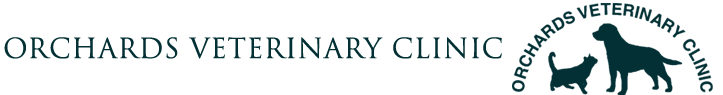 Pre-Health Assessment/Questionnaire FormOwner’s Name:________________________________Phone Number:________________________________Email Address:_________________________________How did you hear about us?______________________Pet’s Name:___________________________________Current Diet:__________________________________Treat Type:___________________________________How often do you give your pet treats?_______________Current Medications and Dosing (Include Vitamins and Supplements):_____________________________       _________________________________________________________       _________________________________________________________       ____________________________Primary concern you would like addressed today:__________________________Other Concerns:_____________________________________________________For Referrals OnlyReferring Hospital/Clinic:_____________________________________________Diagnosis made (if applicable):_________________________________________Which of the following diagnostics were preformed? Bloodwork 	Radiographs	Ultrasound	No Diagnostics were preformedPlease have records and test results sent to (orchardsveterinaryclinic@gmail.com or faxed to 360-256-9202) prior to your appointment.